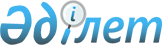 О районном бюджете на 2012-2014 годы
					
			Утративший силу
			
			
		
					Решение Казталовского районного маслихата Западно-Казахстанской области от 14 декабря 2011 года № 48-1. Зарегистрировано Департаментом юстиции Западно-Казахстанской области 30 декабря 2011 года № 7-8-138. Утратило силу - решением Казталовского районного маслихата Западно-Казахстанской области от 5 февраля 2013 года № 10-9.      Сноска. Утратило силу решением Казталовского районного маслихата Западно-Казахстанской области от 5 февраля 2013 года № 10-9      В соответствии с Бюджетным кодексом Республики Казахстан от 4 декабря 2008 года № 95-IV и Законом Республики Казахстан "О местном государственном управлении и самоуправлении в Республике Казахстан" от 23 января 2001 года № 148 Казталовский районный маслихат РЕШИЛ:



      1. Утвердить районный бюджет на 2012-2014 годы согласно приложениям 1, 2 и 3 соответственно, в том числе на 2012 год в следующих объемах:

      1) доходы - 3 598 616 тыс. тенге, в том числе по:

      налоговым поступлениям - 715 906 тыс. тенге;

      неналоговым поступлениям - 2 545 тыс. тенге;

      поступлениям от продажи основного капитала - 180 тыс. тенге;

      поступлениям трансфертов - 2 879 985 тыс. тенге;

      2) затраты - 3 551 758 тыс. тенге;

      3) чистое бюджетное кредитование - 98 758 тыс. тенге, в том числе:

      бюджетные кредиты - 103 563 тыс. тенге;

      погашение бюджетных кредитов - 4 805 тыс. тенге;

      4) сальдо по операциям с финансовыми активами - 24 176 тыс. тенге, в том числе:

      приобретение финансовых активов - 24 176 тыс. тенге;

      поступления от продажи финансовых активов государства - 0 тыс. тенге;

      5) дефицит (профицит) бюджета - -76 076 тыс. тенге;

      6) финансирование дефицита (использование профицита) бюджета - 76 076 тыс. тенге;

      поступление займов - 77 664 тыс. тенге;

      погашение займов - 22 541 тыс. тенге;

      используемые остатки бюджетных средств - 20 953 тыс. тенге.

      Сноска. Пункт 1 с изменениями, внесенными Решениями Казталовского районного маслихата Западно-Казахстанской области от 22.02.2012 № 2-1, от 16.04.2012 № 5-1, от 10.12.2012 № 8-2 (вводится в действие с 01.01.2012).



      2. Поступления в районный бюджет на 2012 год формируются в соответствии с Бюджетным кодексом Республики Казахстан,  решениемЗападно-Казахстанского областного маслихата от 6 декабря 2011 года № 36-1 "Об областном бюджете на 2012-2014 годы".



      3. Принять к сведению и руководству статьи Закона Республики Казахстан "О республиканском бюджете на 2012-2014 годы" и решение Западно-Казахстанского областного маслихата 6 декабря 2011 года № 36-1 "Об областном бюджете на 2012-2014 годы".

      1) Учесть в районном бюджете на 2012 год поступление целевых трансфертов и кредитов из областного бюджета в общей сумме - 790 218 тыс. тенге, в том числе:

      на оснащение учебным оборудованием кабинетов физики, химии, биологии в государственных учреждениях основного среднего и общего среднего образования - 8 188 тыс. тенге;

      на обеспечение оборудованием, программным обеспечением детей-инвалидов, обучающихся на дому - 2 900 тыс. тенге;

      на реализацию государственного образовательного заказа в дошкольных организациях образования - 120 720 тыс. тенге;

      на ежемесячную выплату денежных средств опекунам (попечителям) на содержание ребенка-сироты (детей-сирот) и ребенка (детей), оставшегося без попечения родителей - 8 957 тыс. тенге;

      на увеличение размера доплаты за квалификационную категорию учителям школ и воспитателям дошкольных организаций образования - 30 239 тыс. тенге;

      на повышение оплаты труда учителям, прошедшим повышение квалификации по учебным программам автономной организации образования "Назарбаев Интеллектуальные школы" - 1 110 тыс. тенге;

      на проведение противоэпизоотических мероприятий - 46 408 тыс. тенге;

      на введение стандартов специальных социальных услуг - 9 312 тыс. тенге;

      на субсидирование заработной платы - 137 472 тыс тенге;

      на организацию молодежной практики - 39 583 тыс. тенге;

      на обеспечение деятельности центров занятости - 8 602 тыс. тенге;

      для реализации мер социальной поддержки специалистов - 11 535 тыс. тенге;

      кредиты для реализации мер социальной поддержки специалистов- 77 664 тыс. тенге;

      на проектирование, развитие, обустройство и (или) приобретение инженерно-коммуникационной инфраструктуры - 16 450 тыс. тенге;

      на проектирование, строительство и (или) приобретение жилья государственного коммунального жилищного фонда - 24 500 тыс. тенге;

      на реализацию мероприятии для решения вопросов обустройства аульных (сельских) округов в реализацию мер по содействию экономическому развитию регионов в рамках Программы "Развитие регионов" - 4 207 тыс. тенге;

      на водоснабжение в селе Болашак – 80 000 тыс. тенге;

      на государственные пособия на детей до 18 лет – 16 000 тыс. тенге;

      на обеспечение санаторно-курортного лечения ветеранов – 1 200 тыс. тенге;

      на обеспечение оборудованием медицинских кабинетов в общеобразовательных школах – 1 700 тыс. тенге;

      на реконструкцию здания бывшего хлебного завода под спортивный комплекс в селе Казталов – 94 451 тыс. тенге;

      на корректировку проектно-сметной документации реконструкции системы водоснабжения в селе Казталов – 54 тыс. тенге;

      на разработку проектно-сметной документации водоснабжения в селе Талдыапан - 1 800 тыс. тенге;

      на разработку проектно-сметной документации реконструкции системы водоснабжения в селе Нурсай - 38 тыс. тенге;

      на разработку проектно-сметной документации реконструкции системы водоснабжения в селе Талдыкудук - 1 260 тыс. тенге;

      на завершение реконструкции системы водоснабжения в селе Карауба - 12 772 тыс. тенге;

      на завершение реконструкции системы водоснабжения в селе Жулдыз - 8 596 тыс. тенге;

      на покрытие тротуаров – 4 000 тыс. тенге;

      на текущий ремонт дорог – 20 500 тыс. тенге.

      Сноска. Пункт 3 с изменениями, внесенными Решениями Казталовского районного маслихата Западно-Казахстанской области от 16.04.2012 № 5-1, от 10.12.2012 № 8-2 (вводится в действие с 01.01.2012).



      4. Деньги от реализации товаров и услуг, предоставляемых государственными учреждениями, подведомственных местным исполнительным органам, используются ими в порядке, определяемом Бюджетным кодексом Республики Казахстан и Правительством Республики Казахстан.



      5. Утвердить резерв местного исполнительного органа района на 2012 год в размере 24 568 тыс. тенге.

      Сноска. Пункт 5 с изменениями, внесенными Решением Казталовского районного маслихата Западно-Казахстанской области от 16.04.2012 № 5-1 (вводится в действие с 01.01.2012).



      6. Установить гражданским служащим здравоохранения, социального обеспечения, образования, культуры и спорта, работающим в аульной (сельской) местности, согласно перечню должностей специалистов определенных в соответствии с трудовым законодательством Республики Казахстан повышение на 25% должностных окладов по сравнению со ставками гражданских служащих, занимающимися этими видами деятельности в городских условиях, с 1 января 2012 года.



      7. Утвердить перечень местных бюджетных программ, не подлежащих секвестрированию в процессе исполнения местных бюджетов на 2012 год, согласно приложению 4.



      8. Утвердить бюджетные программы сельских округов Казталовского района на 2012 год согласно приложению 5.



      9. Утвердить бюджетные средства по программе общеобразовательного обучения в школах согласно приложению 6.



      10. Настоящее решение вводится в действие с 1 января 2012 года.      Председатель сессии              М. Мырзагалиев

      Секретарь районного маслихата    Е. Газизов

Приложение 1

к решению районного маслихата

№ 48-1 от 14 декабря 2011 года Районный бюджет на 2012 год      Сноска. Приложение 1 в редакции Решения Казталовского районного маслихата Западно-Казахстанской области от 10.12.2012 № 8-2 (вводится в действие с 01.01.2012)(тыс. тенге)

Приложение 2

к решению районного маслихата

№ 48-1 от 14 декабря 2011 года Районный бюджет на 2013 год(тыс. тенге)

Приложение 3

к решению районного маслихата

№ 48-1 от 14 декабря 2011 года Районный бюджет на 2014 год(тыс. тенге)

Приложение 4

к решению районного маслихата

№ 48-1 от 14 декабря 2011 года Перечень местных бюджетных программ,

не подлежащих секвестрированию

в процессе исполнения      Сноска. Приложение 6 в редакции Решения Казталовского районного маслихата Западно-Казахстанской области от 16.04.2012 № 5-1 (вводится в действие с 01.01.2012)

Приложение 5

к решению районного маслихата

№ 48-1 от 14 декабря 2011 года      Сноска. Приложение 5 в редакции Решения Казталовского районного маслихата Западно-Казахстанской области от 10.12.2012 № 8-2 (вводится в действие с 01.01.2012) Бюджетные программы сельских округов

Казталовского района на 2012 год(тыс. тенге)

Приложение 6

к решению районного маслихата

№ 48-1 от 14 декабря 2011 года      Сноска. Приложение 6 утратило силу - Решением Казталовского районного маслихата Западно-Казахстанской области от 10.12.2012 № 8-2 (вводится в действие с 01.01.2012)
					© 2012. РГП на ПХВ «Институт законодательства и правовой информации Республики Казахстан» Министерства юстиции Республики Казахстан
				КатегорияКатегорияКатегорияКатегорияКатегорияСуммаКлассКлассКлассКлассСуммаПодклассПодклассПодклассСуммаСпецификаСпецификаСуммаНаименованиеСуммаІ. ДОХОДЫ35986161Налоговые поступления71590601Подоходный налог1595632Индивидуальный подоходный налог15956303Социальный налог1445311Социальный налог14453104Hалоги на собственность4081501Hалоги на имущество3940373Земельный налог7784Hалог на транспортные средства123355Единый земельный налог100005Внутренние налоги на товары, работы и услуги24822Акцизы9623Поступления за использование природных и других ресурсов2474Сборы за ведение предпринимательской и профессиональной деятельности127308Обязательные платежи, взимаемые за совершение юридически значимых действий и (или) выдачу документов уполномоченными на то государственными органами или должностными лицами11801Государственная пошлина11802Неналоговые поступления254501Доходы от государственной собственности9155Доходы от аренды имущества, находящегося в государственной собственности91504Штрафы, пеня, санкции, взыскания, налагаемые государственными учреждениями, финансируемыми из государственного бюджета, а также содержащимися и финансируемыми из бюджета (сметы расходов) Национального Банка Республики Казахстан 13801Штрафы, пеня, санкции, взыскания, налагаемые государственными учреждениями, финансируемыми из государственного бюджета, а также содержащимися и финансируемыми из бюджета (сметы расходов) Национального Банка Республики Казахстан, за исключением поступлений от организаций нефтяного сектора 138006Прочие неналоговые поступления2501Прочие неналоговые поступления2503Поступления от продажи основного капитала18003Продажа государственного имущества, закрепленного за государственными учреждениями1801Продажа государственного имущества, закрепленного за государственными учреждениями1804Поступление трансфертов 287998502Трансферты из вышестоящих органов государственного управления28799852Трансферты из областного бюджета2879985Функциональная группаФункциональная группаФункциональная группаФункциональная группаФункциональная группаСуммаФункциональная подгруппаФункциональная подгруппаФункциональная подгруппаФункциональная подгруппаСуммаАдминистратор бюджетных программАдминистратор бюджетных программАдминистратор бюджетных программСуммаПрограммаПрограммаСуммаНаименованиеСуммаII. Затраты35517581Государственные услуги общего характера25651101Представительные, исполнительные и другие органы, выполняющие общие функции государственного правления239626112Аппарат маслихата района (города областного значения)13250001Услуги по обеспечению деятельности маслихата района (города областного значения)13250003Капитальные расходы государственных органов0122Аппарат акима района (города областного значения)57126001Услуги по обеспечению деятельности акима района (города областного значения)51676003Капитальные расходы государственного органа5450123Аппарат акима района в городе, города районного значения, поселка, аула (села), аульного (сельского) округа169250001Услуги по обеспечению деятельности акима района в городе, города районного значения, поселка, аула (села), аульного (сельского) округа157475022Капитальные расходы государственного органа1177509Прочие государственные услуги общего характера16885459Отдел экономики и финансов района (города областного значения)16885001Услуги по реализации государственной политики в области формирования и развития экономической политики, государственного планирования, исполнения бюджета и управления коммунальной собственностью района (города областного значения)168852Оборона258401Военные нужды2584122Аппарат акима района (города областного значения)2584005Мероприятия в рамках исполнения всеобщей воинской обязанности25844Образование221400701Дошкольное воспитание и обучение292139464Отдел образования района (города областного значения)292139009Обеспечение дошкольного воспитания и обучения175147021Увеличение размера доплаты за квалификационную категорию воспитателям детских садов, мини-центров, школ-интернатов: общего типа, специальных (коррекционных), специализированных для одаренных детей, организаций

образования для детей-сирот и детей, оставшихся без попечения родителей, центров адаптации несовершеннолетних за счет трансфертов из республиканского бюджета1675040Реализация государственного образовательного заказа в дошкольных организациях образования11531702Начальное, основное среднее и общее среднее образование1879761464Отдел образования района (города областного значения)1879761003Общеобразовательное обучение1785290006Дополнительное образование для детей 64797063Повышение оплаты труда учителям, прошедшим повышение квалификации по учебным программам АОО "Назарбаев интеллектуальные школы" за счет трансфертов из республиканского бюджета1110064Увеличение размера доплаты за квалификационную категорию учителям организаций начального, основного среднего, общего среднего образования: школы, школы-интернаты: (общего типа, специальных (коррекционных), специализированных для одаренных детей; организаций для детей-сирот и детей, оставшихся без попечения родителей) за счет трансфертов из республиканского бюджета 2856409Прочие услуги в области образования42107464Отдел образования района (города областного значения)42107001Услуги по реализации государственной политики на местном уровне в области образования 8604005Приобретение и доставка учебников, учебно-методических комплексов для государственных учреждений образования района (города областного значения)21646012Капитальные расходы государственных органов0015Ежемесячные выплаты денежных средств опекунам (попечителям) на содержание ребенка-сироты (детей-сирот), и ребенка (детей), оставшегося без попечения родителей за счет трансфертов из республиканского бюджета8957020Обеспечение оборудованием, программным обеспечением детей-инвалидов, обучающихся на дому за счет трансфертов из республиканского бюджета29005Здравоохранение41309Прочие услуги в области здравоохранения413123Аппарат акима района в городе, города районного значения, поселка, аула (села), аульного (сельского) округа413002Организация в экстренных случаях доставки тяжелобольных людей до ближайшей организации здравоохранения, оказывающей врачебную помощь4136Социальная помощь и социальное обеспечение35927102Социальная помощь336763451Отдел занятости и социальных программ района (города областного значения)336763002Программа занятости195154005Государственная адресная социальная помощь2836006Оказание жилищной помощи1314007Социальная помощь отдельным категориям нуждающихся граждан по решениям местных представительных органов39483010Материальное обеспечение детей-инвалидов, воспитывающихся и обучающихся на дому1456014Оказание социальной помощи нуждающимся гражданам на дому32530016Государственные пособия на детей до 18 лет52316017Обеспечение нуждающихся инвалидов обязательными гигиеническими средствами и предоставление услуг специалистами жестового языка, индивидуальными помощниками в соответствии с индивидуальной программой реабилитации инвалида3072023Обеспечение деятельности центров занятости населения860209Прочие услуги в области социальной помощи и социального обеспечения22508451Отдел занятости и социальных программ района (города областного значения)22508001Услуги по реализации государственной политики на местном уровне в области обеспечения занятости и реализации социальных программ для населения20795011Оплата услуг по зачислению, выплате и доставке пособий и других социальных выплат1713021Капитальные расходы государственных органов07Жилищно-коммунальное хозяйство26113701Жилищное хозяйство41160458Отдел жилищно-коммунального хозяйства, пассажирского транспорта и автомобильных дорог района (города областного значения)210031Изготовление технических паспортов на объекты кондоминиумов210466Отдел архитектуры, градостроительства и строительства района (города областного значения)40950003Проектирование, строительство и (или) приобретение жилья государственного коммунального жилищного фонда24500004Проектирование, развитие, обустройство и (или) приобретение инженерно-коммуникационной инфраструктуры1645002Коммунальное хозяйство107083458Отдел жилищно-коммунального хозяйства, пассажирского транспорта и автомобильных дорог района (города областного значения)2563012Функционирование системы водоснабжения и водоотведения2563466Отдел архитектуры, градостроительства и строительства района (города областного значения)104520006Развитие системы водоснабжения и водоотведения10452003Благоустройство населенных пунктов112894123Аппарат акима района в городе, города районного значения, поселка, аула (села), аульного (сельского) округа18894008Освещение улиц населенных пунктов10236009Обеспечение санитарии населенных пунктов3200010Содержание мест захоронений и погребение безродных258011Благоустройство и озеленение населенных пунктов5200458Отдел жилищно-коммунального хозяйства, пассажирского транспорта и автомобильных дорог района (города областного значения)94000018Благоустройство и озеленение населенных пунктов940008Культура, спорт, туризм и информационное пространство31289501Деятельность в области культуры129966457Отдел культуры, развития языков, физической культуры и спорта района (города областного значения)129966003Поддержка культурно-досуговой работы12996602Спорт 97939457Отдел культуры, развития языков, физической культуры и спорта района (города областного значения)3488009Проведение спортивных соревнований на районном (города областного значения) уровне3488466Отдел архитектуры, градостроительства и строительства района (города областного значения)94451008Развитие объектов спорта и туризма 9445103Информационное пространство68567456Отдел внутренней политики района (города областного значения)7730002Услуги по проведению государственной информационной политики через газеты и журналы 7730457Отдел культуры, развития языков, физической культуры и спорта района (города областного значения)60837006Функционирование районных (городских) библиотек6083709Прочие услуги по организации культуры, спорта, туризма и информационного пространства16423456Отдел внутренней политики района (города областного значения)9008001Услуги по реализации государственной политики на местном уровне в области информации, укрепления государственности и формирования социального оптимизма граждан7008003Реализация мероприятий в сфере молодежной политики2000457Отдел культуры, развития языков, физической культуры и спорта района (города областного значения)7415001Услуги по реализации государственной политики на местном уровне в области культуры, развития языков, физической культуры и спорта 741510Сельское, водное, лесное, рыбное хозяйство, особо охраняемые природные территории, охрана окружающей среды и животного мира, земельные отношения 6442301Сельское хозяйство11540459Отдел экономики и финансов района (города областного значения)11540099Реализация мер по оказанию социальной поддержки специалистов1154006Земельные отношения6475463Отдел земельных отношений района (города областного значения)6475001Услуги по реализации государственной политики в области регулирования земельных отношений на территории района (города областного значения)647509Прочие услуги в области сельского, водного, лесного, рыбного хозяйства, охраны окружающей среды и земельных отношений46408475Отдел предпринимательства, сельского хозяйства и ветеринарии района (города областного значения)46408013Проведение противоэпизоотических мероприятий4640811Промышленность, архитектурная, градостроительная и строительная деятельность855502Архитектурная, градостроительная и строительная деятельность8555466Отдел архитектуры, градостроительства и строительства района (города областного значения)8555001Услуги по реализации государственной политики в области строительства, улучшения архитектурного облика городов, районов и населенных пунктов области и обеспечению рационального и эффективного градостроительного освоения территории района (города областного значения)855512Транспорт и коммуникации2077001Автомобильный транспорт20770458Отдел жилищно-коммунального хозяйства, пассажирского транспорта и автомобильных дорог района (города областного значения)20770023Обеспечение функционирования автомобильных дорог2077013Прочие4675609Прочие46756123Аппарат акима района в городе, города районного значения, поселка, аула (села), аульного (сельского) округа4207040Реализация мер по содействию экономическому развитию регионов в рамках Программы "Развитие регионов" за счет целевых трансфертов из республиканского бюджета 4207458Отдел жилищно-коммунального хозяйства, пассажирского транспорта и автомобильных дорог района (города областного значения)6830001Услуги по реализации государственной политики на местном уровне в области жилищно-коммунального хозяйства, пассажирского транспорта и автомобильных дорог 6830459Отдел экономики и финансов района (города областного значения)24568012Резерв местного исполнительного органа района (города областного значения) 24568475Отдел предпринимательства, сельского хозяйства и ветеринарии района (города областного значения)11151001Услуги по реализации государственной политики на местном уровне в области развития предпринимательства, промышленности, сельского хозяйства и ветеринарии1115114Обслуживание долга701Обслуживание долга7459Отдел экономики и финансов района (города областного значения)7021Обслуживание долга местных исполнительных органов по выплате вознаграждений и иных платежей по займам из областного бюджета715Трансферты442901Трансферты4429459Отдел экономики и финансов района (города областного значения)4429006Возврат неиспользованных (недоиспользованных) целевых трансфертов2561024Целевые текущие трансферты в вышестоящие бюджеты в связи с передачей функций государственных органов из нижестоящего уровня государственного управления в вышестоящий1868III. Чистое бюджетное кредитование98758Бюджетные кредиты10356310Сельское, водное, лесное, рыбное хозяйство, особо охраняемые природные территории, охрана окружающей среды и животного мира, земельные отношения10356301Сельское хозяйство103563459Отдел экономики и финансов района (города областного значения)103563018Бюджетные кредиты для реализации мер социальной поддержки специалистов социальной сферы сельских населенных пунктов103563КатегорияКатегорияКатегорияКатегорияКатегорияСуммаКлассКлассКлассКлассСуммаПодклассПодклассПодклассСуммаСпецификаСпецификаСуммаНаименованиеСумма5Погашение бюджетных кредитов480501Погашение бюджетных кредитов48051Погашение бюджетных кредитов, выданных из государственного бюджета4805IV. САЛЬДО ПО ОПЕРАЦИЯМ С ФИНАНСОВЫМИ АКТИВАМИ24176Функциональная группаФункциональная группаФункциональная группаФункциональная группаФункциональная группаСуммаФункциональная подгруппаФункциональная подгруппаФункциональная подгруппаФункциональная подгруппаСуммаАдминистратор бюджетных программАдминистратор бюджетных программАдминистратор бюджетных программСуммаПрограммаПрограммаСуммаНаименованиеСуммаПриобретение финансовых активов2417613Прочие2417609Прочие24176452Отдел экономики и финансов района (города областного значения)24176014Формирование или увеличение уставного капитала юридических лиц24176КатегорияКатегорияКатегорияКатегорияКатегорияСуммаКлассКлассКлассКлассСуммаПодклассПодклассПодклассСуммаСпецификаСпецификаСуммаНаименованиеСумма06Поступления от продажи финансовых активов государства001Поступления от продажи финансовых активов государства01Поступления от продажи финансовых активов внутри страны0V. ДЕФИЦИТ (ПРОФИЦИТ) БЮДЖЕТА-76076VI. ФИНАНСИРОВАНИЕ ДЕФИЦИТА (ИСПОЛЬЗОВАНИЕ ПРОФИЦИТА) БЮДЖЕТА76076КатегорияКатегорияКатегорияКатегорияКатегорияСуммаКлассКлассКлассКлассСуммаПодклассПодклассПодклассСуммаСпецификаСпецификаСуммаНаименованиеСуммаІ. ДОХОДЫ28228461Налоговые поступления61278001Подоходный налог1176002Индивидуальный подоходный налог11760003Социальный налог1225311Социальный налог12253104Hалоги на собственность3688561Hалоги на имущество3552883Земельный налог7784Hалог на транспортные средства117905Единый земельный налог100005Внутренние налоги на товары, работы и услуги25402Акцизы9633Поступления за использование природных и других ресурсов2504Сборы за ведение предпринимательской и профессиональной деятельности132708Обязательные платежи, взимаемые за совершение юридически значимых действий и (или) выдачу документов уполномоченными на то государственными органами или должностными лицами12531Государственная пошлина12532Неналоговые поступления264401Доходы от государственной собственности9245Доходы от аренды имущества, находящегося в государственной собственности92404Штрафы, пеня, санкции, взыскания, налагаемые государственными учреждениями, финансируемыми из государственного бюджета, а также содержащимися и финансируемыми из бюджета (сметы расходов) Национального Банка Республики Казахстан 14201Штрафы, пеня, санкции, взыскания, налагаемые государственными учреждениями, финансируемыми из государственного бюджета, а также содержащимися и финансируемыми из бюджета (сметы расходов) Национального Банка Республики Казахстан, за исключением поступлений от организаций нефтяного сектора 142006Прочие неналоговые поступления3001Прочие неналоговые поступления3003Поступления от продажи основного капитала20003Продажа государственного имущества, закрепленного за государственными учреждениями2001Продажа государственного имущества, закрепленного за государственными учреждениями2004Поступление трансфертов 220722202Трансферты из вышестоящих органов государственного управления22072222Трансферты из областного бюджета2207222II. ЗАТРАТЫ28228461Государственные услуги общего характера23951801Представительные, исполнительные и другие органы, выполняющие общие функции государственного управления223066112Аппарат маслихата района (города областного значения)13909001Обеспечение деятельности маслихата района (города областного значения)13909003Капитальные расходы государственных органов0122Аппарат акима района (города областного значения)50893001Обеспечение деятельности акима района (города областного значения)50893123Аппарат акима района в городе, города районного значения, поселка, аула (села), аульного (сельского) округа158264001Функционирование аппарата акима района в городе, города районного значения, поселка, аула (села), аульного (сельского) округа15826409Прочие государственные услуги общего характера16452459Отдел экономики и финансов района (города областного значения)16452001Услуги по реализации государственной политики в области формирования и развития экономической политики, государственного планирования, исполнения бюджета и управления коммунальной собственностью района (города областного значения)164522Оборона255101Военные нужды2551122Аппарат акима района (города областного значения)2551005Мероприятия в рамках исполнения всеобщей воинской обязанности25514Образование208778601Дошкольное воспитание и обучение178827464Отдел образования района (города областного значения)178827009Обеспечение дошкольного воспитания и обучения178827021Увеличение размера доплаты за квалификационную категорию учителям школ и воспитателям дошкольных организаций образования3023902Начальное, основное среднее и общее среднее образование1875971464Отдел образования района (города областного значения)1875971003Общеобразовательное обучение1810015006Дополнительное образование для детей 65956063Повышение оплаты труда учителям, прошедшим повышение квалификации по учебным программам АОО "Назарбаев интеллектуальные школы" за счет трансфертов из республиканского бюджета009Прочие услуги в области образования32988464Отдел образования района (города областного значения)32988001Услуги по реализации государственной политики на местном уровне в области образования 8626005Приобретение и доставка учебников, учебно-методических комплексов для государственных учреждений образования района (города областного значения)24362012Капитальные расходы государственных органов0015Ежемесячные выплаты денежных средств опекунам (попечителям) на содержание ребенка сироты (детей-сирот), и ребенка (детей), оставшегося без попечения родителей0020Обеспечение оборудованием, программным обеспечением детей-инвалидов, обучающихся на дому за счет трансфертов из республиканского бюджета05Здравоохранение41609Прочие услуги в области здравоохранения416123Аппарат акима района в городе, города районного значения, поселка, аула (села), аульного (сельского) округа416002Организация в экстренных случаях доставки тяжелобольных людей до ближайшей организации здравоохранения, оказывающей врачебную помощь4166Социальная помощь и социальное обеспечение21014002Социальная помощь185733451Отдел занятости и социальных программ района (города областного значения)185733002Программа занятости25198005Государственная адресная социальная помощь10206006Жилищная помощь2569007Социальная помощь отдельным категориям нуждающихся граждан по решениям местных представительных органов43807010Материальное обеспечение детей-инвалидов, воспитывающихся и обучающихся на дому1468014Оказание социальной помощи нуждающимся гражданам на дому29552016Государственные пособия на детей до 18 лет69448017Обеспечение нуждающихся инвалидов обязательными гигиеническими средствами и предоставление услуг специалистами жестового языка, индивидуальными помощниками в соответствии с индивидуальной программой реабилитации инвалида3485023Обеспечение деятельности центров занятости населения009Прочие услуги в области социальной помощи и социального обеспечения24407451Отдел занятости и социальных программ района (города областного значения)24407001Услуги по реализации государственной политики на местном уровне в области обеспечения занятости и реализации социальных программ для населения22260011Оплата услуг по зачислению, выплате и доставке пособий и других социальных выплат2147021Капитальные расходы государственных органов07Жилищно-коммунальное хозяйство1496301Жилищное хозяйство0466Отдел архитектуры, градостроительства и строительства района (города областного значения)0003Проектирование, строительство и (или) приобретение жилья государственного коммунального жилищного фонда0004Проектирование, развитие, обустройство и (или) приобретение инженерно-коммуникационной инфраструктуры002Коммунальное хозяйство2583466Отдел строительства района (города областного значения)0006Развитие системы водоснабжения0458Отдел жилищно-коммунального хозяйства, пассажирского транспорта и автомобильных дорог района (города областного значения)2583012Функционирование системы водоснабжения и водоотведения258303Благоустройство населенных пунктов12380123Аппарат акима района в городе, города районного значения, поселка, аула (села), аульного (сельского) округа12380008Освещение улиц населенных пунктов5670009Обеспечение санитарии населенных пунктов3225010Содержание мест захоронений и погребение безродных260011Благоустройство и озеленение населенных пунктов32258Культура, спорт, туризм и информационное пространство22706301Деятельность в области культуры137264457Отдел культуры, развития языков, физической культуры и спорта района (города областного значения)137264003Поддержка культурно-досуговой работы13726402Спорт 2534457Отдел культуры, развития языков, физической культуры и спорта района (города областного значения)2534009Проведение спортивных соревнований на районном (города областного значения) уровне253403Информационное пространство68551456Отдел внутренней политики района (города областного значения)7056002Проведение государственной информационной политики через средства массовой информации7056457Отдел культуры, развития языков, физической культуры и спорта района (города областного значения)61495006Функционирование районных (городских) библиотек6149509Прочие услуги по организации культуры, спорта, туризма и информационного пространства18714456Отдел внутренней политики района (города областного значения)10334001Услуги по реализации государственной политики на местном уровне в области информации, укрепления государственности и формирования социального оптимизма граждан8334003Реализация региональных программ в сфере молодежной политики2000457Отдел культуры, развития языков, физической культуры и спорта района (города областного значения)8380001Услуги по реализации государственной политики на местном уровне в области культуры, развития языков, физической культуры и спорта 838010Сельское, водное, лесное, рыбное хозяйство, особо охраняемые природные территории, охрана окружающей среды и животного мира, земельные отношения649601Сельское хозяйство0459Отдел экономики и финансов района (города областного значения)0099Реализация мер социальной поддержки специалистов социальной сферы сельских населенных пунктов за счет целевого трансферта из республиканского бюджета006Земельные отношения6496463Отдел земельных отношений района (города областного значения)6496001Услуги по реализации государственной политики в области регулирования земельных отношений на территории района (города областного значения)649609Прочие услуги в области сельского, водного, лесного, рыбного хозяйства, охраны окружающей среды и земельных отношений0475Отдел предпринимательства, сельского хозяйства и ветеринарии района (города областного значения)0013Проведение противоэпизоотических мероприятий011Промышленность, архитектурная, градостроительная и строительная деятельность923502Архитектурная, градостроительная и строительная деятельность9235466Отдел архитектуры, градостроительства и строительства района (города областного значения)9235001Услуги по реализации государственной политики в области строительства, улучшения архитектурного облика городов, районов и населенных пунктов области и обеспечению рационального и эффективного градостроительного освоения территории района (города областного значения)923513Прочие2467809Прочие24678458Отдел жилищно-коммунального хозяйства, пассажирского транспорта и автомобильных дорог района (города областного значения)6613001Услуги по реализации государственной политики на местном уровне в области жилищно-коммунального хозяйства, пассажирского транспорта и автомобильных дорог 6613459Отдел экономики и финансов района (города областного значения)4500012Резерв местного исполнительного органа района (города областного значения) 4500475Отдел предпринимательства, сельского хозяйства и ветеринарии района (города областного значения)13565001Услуги по реализации государственной политики на местном уровне в области развития предпринимательства, промышленности, сельского хозяйства и ветеринарии1356515Трансферты001Трансферты0459Отдел экономики и финансов района (города областного значения)0024Целевые текущие трансферты в вышестоящие бюджеты в связи с передачей функций государственных органов из нижестоящего уровня государственного управления в вышестоящий0III. ЧИСТОЕ БЮДЖЕТНОЕ КРЕДИТОВАНИЕ0Бюджетные кредиты010Сельское, водное, лесное, рыбное хозяйство, особо охраняемые природные территории, охрана окружающей среды и животного мира, земельные отношения001Сельское хозяйство0459Отдел экономики и финансов района (города областного значения)0018Бюджетные кредиты для реализации мер социальной поддержки специалистов социальной сферы сельских населенных пунктов05Погашение бюджетных кредитов001Погашение бюджетных кредитов01Погашение бюджетных кредитов, выданных из государственного бюджетаIV. САЛЬДО ПО ОПЕРАЦИЯМ С ФИНАНСОВЫМИ АКТИВАМИ0Приобретение финансовых активов013Прочие009Прочие0452Отдел экономики и финансов района (города областного значения)0014Формирование или увеличение уставного капитала юридических лиц06Поступления от продажи финансовых активов государства001Поступления от продажи финансовых активов государства01Поступления от продажи финансовых активов внутри страны0V. ДЕФИЦИТ (ПРОФИЦИТ) БЮДЖЕТА0VI. ФИНАНСИРОВАНИЕ ДЕФИЦИТА (ИСПОЛЬЗОВАНИЕ ПРОФИЦИТА) БЮДЖЕТА0КатегорияКатегорияКатегорияКатегорияКатегорияСуммаКлассКлассКлассКлассСуммаПодклассПодклассПодклассСуммаСпецификаСпецификаСуммаНаименованиеСуммаІ. ДОХОДЫ28864551Налоговые поступления61277501Подоходный налог1176282Индивидуальный подоходный налог11762803Социальный налог1225311Социальный налог12253104Hалоги на собственность3686561Hалоги на имущество3553183Земельный налог7784Hалог на транспортные средства115605Единый земельный налог100005Внутренние налоги на товары, работы и услуги26282Акцизы9733Поступления за использование природных и других ресурсов2654Сборы за ведение предпринимательской и профессиональной деятельности139008Обязательные платежи, взимаемые за совершение юридически значимых действий и (или) выдачу документов уполномоченными на то государственными органами или должностными лицами13321Государственная пошлина13322Неналоговые поступления275501Доходы от государственной собственности9355Доходы от аренды имущества, находящегося в государственной собственности93504Штрафы, пеня, санкции, взыскания, налагаемые государственными учреждениями, финансируемыми из государственного бюджета, а также содержащимися и финансируемыми из бюджета (сметы расходов) Национального Банка Республики Казахстан 14701Штрафы, пеня, санкции, взыскания, налагаемые государственными учреждениями, финансируемыми из государственного бюджета, а также содержащимися и финансируемыми из бюджета (сметы расходов) Национального Банка Республики Казахстан, за исключением поступлений от организаций нефтяного сектора 147006Прочие неналоговые поступления3501Прочие неналоговые поступления3503Поступления от продажи основного капитала23003Продажа государственного имущества, закрепленного за государственными учреждениями2301Продажа государственного имущества, закрепленного за государственными учреждениями2304Поступление трансфертов 227069502Трансферты из вышестоящих органов государственного управления22706952Трансферты из областного бюджета2270695II. ЗАТРАТЫ28864551Государственные услуги общего характера24017501Представительные, исполнительные и другие органы, выполняющие общие функции государственного управления223684112Аппарат маслихата района (города областного значения)13957001Обеспечение деятельности маслихата района (города областного значения)13957003Капитальные расходы государственных органов0122Аппарат акима района (города областного значения)51149001Обеспечение деятельности акима района (города областного значения)51149123Аппарат акима района в городе, города районного значения, поселка, аула (села), аульного (сельского) округа158578001Функционирование аппарата акима района в городе, города районного значения, поселка, аула (села), аульного (сельского) округа15857809Прочие государственные услуги общего характера16491459Отдел экономики и финансов района (города областного значения)16491001Услуги по реализации государственной политики в области формирования и развития экономической политики, государственного планирования, исполнения бюджета и управления коммунальной собственностью района (города областного значения)164912Оборона258301Военные нужды2583122Аппарат акима района (города областного значения)2583005Мероприятия в рамках исполнения всеобщей воинской обязанности25834Образование213179401Дошкольное воспитание и обучение189296464Отдел образования района (города областного значения)189296009Обеспечение дошкольного воспитания и обучения189296021Увеличение размера доплаты за квалификационную категорию учителям школ и воспитателям дошкольных организаций образования002Начальное, основное среднее и общее среднее образование1909173464Отдел образования района (города областного значения)1909173003Общеобразовательное обучение1842361006Дополнительное образование для детей 66812063Повышение оплаты труда учителям, прошедшим повышение квалификации по учебным программам АОО "Назарбаев интеллектуальные школы" за счет трансфертов из республиканского бюджета009Прочие услуги в области образования33325464Отдел образования района (города областного значения)33325001Услуги по реализации государственной политики на местном уровне в области образования 8659005Приобретение и доставка учебников, учебно-методических комплексов для государственных учреждений образования района (города областного значения)24666012Капитальные расходы государственных органов0015Ежемесячные выплаты денежных средств опекунам (попечителям) на содержание ребенка сироты (детей-сирот), и ребенка (детей), оставшегося без попечения родителей0020Обеспечение оборудованием, программным обеспечением детей-инвалидов, обучающихся на дому за счет трансфертов из республиканского бюджета05Здравоохранение42209Прочие услуги в области здравоохранения422123Аппарат акима района в городе, города районного значения, поселка, аула (села), аульного (сельского) округа422002Организация в экстренных случаях доставки тяжелобольных людей до ближайшей организации здравоохранения, оказывающей врачебную помощь4226Социальная помощь и социальное обеспечение22181702Социальная помощь197272451Отдел занятости и социальных программ района (города областного значения)197272002Программа занятости28565005Государственная адресная социальная помощь10818006Жилищная помощь2602007Социальная помощь отдельным категориям нуждающихся граждан по решениям местных представительных органов46435010Материальное обеспечение детей-инвалидов, воспитывающихся и обучающихся на дому1486014Оказание социальной помощи нуждающимся гражданам на дому29922016Государственные пособия на детей до 18 лет73615017Обеспечение нуждающихся инвалидов обязательными гигиеническими средствами и предоставление услуг специалистами жестового языка, индивидуальными помощниками в соответствии с индивидуальной программой реабилитации инвалида3829023Обеспечение деятельности центров занятости населения009Прочие услуги в области социальной помощи и социального обеспечения24545451Отдел занятости и социальных программ района (города областного значения)24545001Услуги по реализации государственной политики на местном уровне в области обеспечения занятости и реализации социальных программ для населения22371011Оплата услуг по зачислению, выплате и доставке пособий и других социальных выплат2174021Капитальные расходы государственных органов07Жилищно-коммунальное хозяйство1953901Жилищное хозяйство0466Отдел архитектуры, градостроительства и строительства района (города областного значения)0003Проектирование, строительство и (или) приобретение жилья государственного коммунального жилищного фонда0004Проектирование, развитие, обустройство и (или) приобретение инженерно-коммуникационной инфраструктуры002Коммунальное хозяйство2616466Отдел строительства района (города областного значения)0006Развитие системы водоснабжения0458Отдел жилищно-коммунального хозяйства, пассажирского транспорта и автомобильных дорог района (города областного значения)2616012Функционирование системы водоснабжения и водоотведения261603Благоустройство населенных пунктов16923123Аппарат акима района в городе, города районного значения, поселка, аула (села), аульного (сельского) округа16923008Освещение улиц населенных пунктов7906009Обеспечение санитарии населенных пунктов3266010Содержание мест захоронений и погребение безродных263011Благоустройство и озеленение населенных пунктов54888Культура, спорт, туризм и информационное пространство22908901Деятельность в области культуры138527457Отдел культуры, развития языков, физической культуры и спорта района (города областного значения)138527003Поддержка культурно-досуговой работы13852702Спорт 2566457Отдел культуры, развития языков, физической культуры и спорта района (города областного значения)2566009Проведение спортивных соревнований на районном (города областного значения) уровне256603Информационное пространство68704456Отдел внутренней политики района (города областного значения)7144002Проведение государственной информационной политики через средства массовой информации7144457Отдел культуры, развития языков, физической культуры и спорта района (города областного значения)61560006Функционирование районных (городских) библиотек6156009Прочие услуги по организации культуры, спорта, туризма и информационного пространства19292456Отдел внутренней политики района (города областного значения)10883001Услуги по реализации государственной политики на местном уровне в области информации, укрепления государственности и формирования социального оптимизма граждан8383003Реализация региональных программ в сфере молодежной политики2500457Отдел культуры, развития языков, физической культуры и спорта района (города областного значения)8409001Услуги по реализации государственной политики на местном уровне в области культуры, развития языков, физической культуры и спорта 840910Сельское, водное, лесное, рыбное хозяйство, особо охраняемые природные территории, охрана окружающей среды и животного мира, земельные отношения652301Сельское хозяйство0459Отдел экономики и финансов района (города областного значения)0099Реализация мер социальной поддержки специалистов социальной сферы сельских населенных пунктов за счет целевого трансферта из республиканского бюджета006Земельные отношения6523463Отдел земельных отношений района (города областного значения)6523001Услуги по реализации государственной политики в области регулирования земельных отношений на территории района (города областного значения)652309Прочие услуги в области сельского, водного, лесного, рыбного хозяйства, охраны окружающей среды и земельных отношений0475Отдел предпринимательства, сельского хозяйства и ветеринарии района (города областного значения)0013Проведение противоэпизоотических мероприятий011Промышленность, архитектурная, градостроительная и строительная деятельность926802Архитектурная, градостроительная и строительная деятельность9268466Отдел архитектуры, градостроительства и строительства района (города областного значения)9268001Услуги по реализации государственной политики в области строительства, улучшения архитектурного облика городов, районов и населенных пунктов области и обеспечению рационального и эффективного градостроительного освоения территории района (города областного значения)926813Прочие2524509Прочие25245458Отдел жилищно-коммунального хозяйства, пассажирского транспорта и автомобильных дорог района (города областного значения)6641001Услуги по реализации государственной политики на местном уровне в области жилищно-коммунального хозяйства, пассажирского транспорта и автомобильных дорог 6641459Отдел экономики и финансов района (города областного значения)5000012Резерв местного исполнительного органа района (города областного значения) 5000475Отдел предпринимательства, сельского хозяйства и ветеринарии района (города областного значения)13604001Услуги по реализации государственной политики на местном уровне в области развития предпринимательства, промышленности, сельского хозяйства и ветеринарии1360415Трансферты001Трансферты0459Отдел экономики и финансов района (города областного значения)0024Целевые текущие трансферты в вышестоящие бюджеты в связи с передачей функций государственных органов из нижестоящего уровня государственного управления в вышестоящий0III. ЧИСТОЕ БЮДЖЕТНОЕ КРЕДИТОВАНИЕ0Бюджетные кредиты010Сельское, водное, лесное, рыбное хозяйство, особо охраняемые природные территории, охрана окружающей среды и животного мира, земельные отношения001Сельское хозяйство0459Отдел экономики и финансов района (города областного значения)0018Бюджетные кредиты для реализации мер социальной поддержки специалистов социальной сферы сельских населенных пунктов05Погашение бюджетных кредитов001Погашение бюджетных кредитов01Погашение бюджетных кредитов, выданных из государственного бюджетаIV. САЛЬДО ПО ОПЕРАЦИЯМ С ФИНАНСОВЫМИ АКТИВАМИ0Приобретение финансовых активов013Прочие009Прочие0452Отдел экономики и финансов района (города областного значения)0014Формирование или увеличение уставного капитала юридических лиц06Поступления от продажи финансовых активов государства001Поступления от продажи финансовых активов государства01Поступления от продажи финансовых активов внутри страны0V. ДЕФИЦИТ (ПРОФИЦИТ) БЮДЖЕТА0VI. ФИНАНСИРОВАНИЕ ДЕФИЦИТА (ИСПОЛЬЗОВАНИЕ ПРОФИЦИТА) БЮДЖЕТА0Функциональная группаФункциональная группаФункциональная группаФункциональная группаФункциональная группаФункциональная подгруппа Функциональная подгруппа Функциональная подгруппа Функциональная подгруппа Администратор бюджетной программыАдминистратор бюджетной программыАдминистратор бюджетной программыПрограммаПрограммаНаименованиеII. РАСХОДЫ4Образование02Начальное, основное среднее и общее среднее образование464Отдел образования района (города областного значения)003Общеобразовательное обучение5Здравоохранение09Прочие услуги в области здравоохранения123Аппарат акима района в городе, города районного значения, поселка, аула (села), аульного (сельского) округа002Организация в экстренных случаях доставки тяжелобольных людей до ближайшей организации здравоохранения, оказывающей врачебную помощьФункциональная группаФункциональная группаФункциональная группаФункциональная группаФункциональная группаСуммаФункциональная подгруппа Функциональная подгруппа Функциональная подгруппа Функциональная подгруппа СуммаАдминистратор бюджетной программыАдминистратор бюджетной программыАдминистратор бюджетной программыСуммаПрограммаПрограммаСуммаНаименованиеСуммаБюджетные программы Казталовского района на 2012 год1Государственные услуги общего характера16925001Представительные, исполнительные и другие органы, выполняющие общие функции государственного управления169250123Аппарат акима района в городе, города районного значения, поселка, аула (села), аульного (сельского) округа169250001Функционирование аппарата акима района в городе, города районного значения, поселка, аула (села), аульного (сельского) округа157475в том числе:Казталовский сельский округ14831Брикский сельский округ9587Бостандыкский сельский округ9078Болашакский сельский округ8979Караубинский сельский округ8841Каиндинский сельский округ9306Куушанкульский сельский округ9068Теренкульский сельский округ9470Жалпакталский сельский округ14551Жанажолский сельский округ8979Акпатерский сельский округ9262Талдыкудукский сельский округ9709Талдыапанский сельский округ8081Карасуский сельский округ9389Куктерекский сельский округ8996Караузеньский сельский округ9348Капитальные расходы государственного органа11775в том числе:Болашакский сельский округ2350Талдыкудукский сельский округ2360Талдыапанский сельский округ2360Карасуский сельский округ2350Куктерекский сельский округ23555Здравоохранение41309Прочие услуги в области здравоохранения413123Аппарат акима района в городе, города районного значения, поселка, аула (села), аульного (сельского) округа413002Организация в экстренных случаях доставки тяжелобольных людей до ближайшей организации здравоохранения, оказывающей врачебную помощь413в том числе:Казталовский сельский округ43Брикский сельский округ26Бостандыкский сельский округ25Болашакский сельский округ25Караубинский сельский округ25Каиндинский сельский округ40Куушанкульский сельский округ27Теренкульский сельский округ27Жалпакталский сельский округ0Жанажолский сельский округ36Акпатерский сельский округ22Талдыкудукский сельский округ36Талдыапанский сельский округ37Карасуский сельский округ0Куктерекский сельский округ27Караузеньский сельский округ177Жилищно-коммунальное хозяйство1889403Благоустройство населенных пунктов18894123Аппарат акима района в городе, города районного значения, поселка, аула (села), аульного (сельского) округа18894008Освещение улиц населенных пунктов10236в том числе:Казталовский сельский округ6807Брикский сельский округ141Бостандыкский сельский округ200Болашакский сельский округ200Караубинский сельский округ178Каиндинский сельский округ190Кушанкульский сельский округ200Теренкульский сельский округ200Жалпакталский сельский округ760Жанажолский сельский округ200Акпатерский сельский округ200Талдыкудукский сельский округ160Талдыапанский сельский округ200Карасуский сельский округ200Куктерекский сельский округ200Караузеньский сельский округ200009Обеспечение санитарии населенных пунктов3200в том числе:Казталовский сельский округ200Брикский сельский округ200Бостандыкский сельский округ200Болашакский сельский округ200Караубинский сельский округ200Каиндинский сельский округ200Куушанкульский сельский округ200Теренкульский сельский округ200Жалпакталский сельский округ200Жанажолский сельский округ200Акпатерский сельский округ200Талдыкудукский сельский округ200Талдыапанский сельский округ200Карасуский сельский округ200Куктерекский сельский округ200Караузеньский сельский округ200010Содержание мест захоронений и погребение безродных258в том числе:Казталовский сельский округ100Брикский сельский округ0Бостандыкский сельский округ0Болашакский сельский округ0Караубинский сельский округ0Каиндинский сельский округ0Кушанкульский сельский округ0Теренкульский сельский округ0Жалпакталский сельский округ42Жанажолский сельский округ0Акпатерский сельский округ0Талдыкудукский сельский округ0Талдыапанский сельский округ40Карасуский сельский округ38Куктерекский сельский округ38Караузеньский сельский округ0011Благоустройство и озеленение населенных пунктов5200в том числе:Казталовский сельский округ1700Брикский сельский округ200Бостандыкский сельский округ200Болашакский сельский округ200Караубинский сельский округ200Каиндинский сельский округ200Куушанкульский сельский округ200Теренкульский сельский округ200Жалпакталский сельский округ700Жанажолский сельский округ200Акпатерский сельский округ200Талдыкудукский сельский округ200Талдыапанский сельский округ200Карасуский сельский округ200Куктерекский сельский округ200Караузеньский сельский округ200